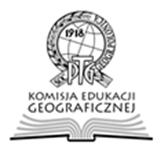 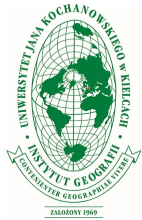 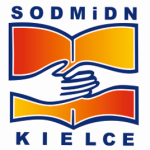 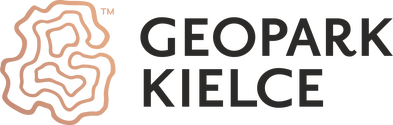 Konferencja naukowaEdukacja geograficzna – ku poszukującemu uczeniu się Kielce,  22-23 listopada 2019 r.Karta zgłoszeniaWypełnioną kartę zgłoszeniową wraz z podpisaną Zgodą na przetwarzanie danych osobowych prosimy przesłać na adres: irena.dybska@ujk.edu.pl do dnia 15.10.2019 r. KLAUZULA INFORMACYJNA DLA UCZESTNIKÓW KONFERENCJI: Edukacja geograficzna – ku poszukującemu uczeniu się?  
ART. 13 RODO*Administratorem Pani/Pana danych osobowych jest Uniwersytet Jana Kochanowskiego w Kielcach, 
ul. Żeromskiego 5, 25-369 Kielce, e-mail: kancelaria@ujk.edu.pl. Administrator informuje, że:dane osobowe będą przetwarzane w celu rejestracji, udziału, przeprowadzenia ww. konferencji, a także w celu przekazania materiałów pokonferencyjnych, wystawienia zaświadczeń oraz w celu rozliczeniowym, statystycznym i archiwalnym,podstawą prawną przetwarzania danych osobowych jest Pani/Pana zgoda (art. 6 ust. 1 lit. a RODO) oraz konieczność wypełnienia obowiązku prawnego spoczywającego na administratorze (art. 6 ust. 1 lit. c RODO),dane osobowe będą przechowywane przez okres niezbędny dla realizacji ww. celów (wynikający 
z przepisów odrębnych),odbiorcami danych mogą być podmioty upoważnione na mocy przepisów prawa oraz podmioty, 
z którymi administrator zawrze stosowne umowy w zakresie realizacji usług zewnętrznych wiążących się z przetwarzaniem danych osobowych,posiada Pani/Pan prawo dostępu do swoich danych osobowych oraz otrzymania ich kopii, ich sprostowania, usunięcia lub ograniczenia przetwarzania,posiada Pani/Pan prawo do wycofania w dowolnym momencie zgody na przetwarzanie danych osobowych; wycofanie zgody nie ma wpływu na zgodność z prawem przetwarzania danych w oparciu o tę podstawę, które nastąpiło przed jej wycofaniem; zgodę można wycofać pisząc na ww. adres e-mail lub na ww. adres pocztowy, przysługuje Pani/Panu prawo wniesienia skargi do organu nadzorczego tj. Prezesa Urzędu Ochrony Danych Osobowych,podanie danych osobowych jest dobrowolne, jednak niezbędne do rejestracji i udziału 
w ww. konferencji,w przypadku pytań dotyczących przetwarzania danych osobowych może Pan/Pani skontaktować 
z Inspektorem Ochrony Danych UJK pisząc na adres e-mail: iod@ujk.edu.pl lub na ww. adres pocztowy.* Rozporządzenie Parlamentu Europejskiego i Rady (UE) 2016/679 z dnia 27 kwietnia 2016 r. w sprawie ochrony osób fizycznych 
w związku z przetwarzaniem danych osobowych i w sprawie swobodnego przepływu takich danych oraz uchylenia dyrektywy 95/46/WE (ogólne rozporządzenie o ochronie danych, Dz. Urz. UE L 119 z 04.05.2016, str. 1, z późn. zm.).UCZESTNIKUCZESTNIKUCZESTNIKimię i nazwiskoimię i nazwiskotytuł, stopień naukowytytuł, stopień naukowyinstytucjainstytucjaadres miejsca pracyadres miejsca pracyDANE KONTAKTOWEDANE KONTAKTOWEDANE KONTAKTOWEtelefontelefone-maile-mailadres do korespondencjiadres do korespondencjiZGŁASZAM REFERATZGŁASZAM REFERATZGŁASZAM REFERATTytuł referatuTytuł referatuDANE DO FAKTURY VATDANE DO FAKTURY VATDANE DO FAKTURY VATnazwa instytucjinazwa instytucjiadresadresNIPNIPOPŁATY (znak X w odpowiednim miejscu)OPŁATY (znak X w odpowiednim miejscu)OPŁATY (znak X w odpowiednim miejscu)350 złobejmuje publikację artykułu w kolejnym tomie Prac Komisji Edukacji Geograficznej PTG oraz udział w Konferencji200 złobejmuje publikację artykułu w kolejnym tomie Prac Komisji Edukacji Geograficznej PTG bez udziału w Konferencji100 złObejmuje udział w Konferencji bez obiadu i publikacji tekstu200 złNauczyciele, którzy chcą opublikować artykuł w kolejnym tomie Prac KEG PTG  FORMA PŁATNOŚCIFORMA PŁATNOŚCIFORMA PŁATNOŚCIPrzesłanie opłaty konferencyjnej: do 20 października 2019 r. na konto  PTG: 
Idea Bank SA 39 1950 0001 2006 9950 8293 0010 z dopiskiem: Konferencja KEG – Kielce, imię i nazwiskoPrzesłanie opłaty konferencyjnej: do 20 października 2019 r. na konto  PTG: 
Idea Bank SA 39 1950 0001 2006 9950 8293 0010 z dopiskiem: Konferencja KEG – Kielce, imię i nazwiskoPrzesłanie opłaty konferencyjnej: do 20 października 2019 r. na konto  PTG: 
Idea Bank SA 39 1950 0001 2006 9950 8293 0010 z dopiskiem: Konferencja KEG – Kielce, imię i nazwisko